                                                                                       Проект                                                                                                            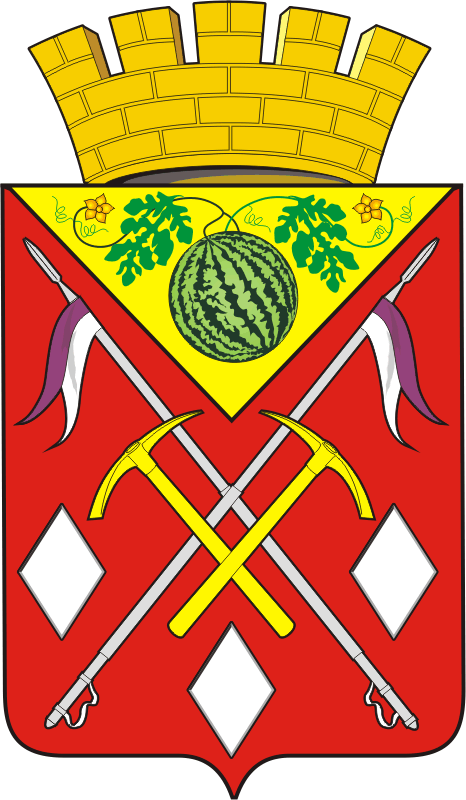 АДМИНИСТРАЦИЯМУНИЦИПАЛЬНОГО ОБРАЗОВАНИЯ СОЛЬ-ИЛЕЦКИЙ ГОРОДСКОЙ ОКРУГОРЕНБУРГСКОЙ ОБЛАСТИПОСТАНОВЛЕНИЕ_________ 2019  № ______   О внесении изменений в постановление администрации муниципального образования Соль-Илецкий городской округ от 29.12.2018 № 3004-п «Об утверждении  нормативов подушевого финансирования  на  содержание    одного обучающегося на 2019 год и плановый     период  2020,  2021   годов    на     обеспечение государственных гарантий реализации   прав граждан на получение общедоступного и бесплатного начального общего, основного общего и среднего общего образования в муниципальных общеобразовательных организациях» (в ред. постановления администации муниципального образования Соль-Илецкий городской округ от 26.06.2019 №1333-п) «О внесении изменений в постановление администрации муниципального образования Соль-Илецкий городской округ от 29.12.2018 № 3004-п «Об утверждении  нормативов подушевого финансирования  на  содержание    одного обучающегося на 2019 год и плановый     период  2020,  2021   годов    на     обеспечение государственных гарантий реализации   прав граждан на получение общедоступного и бесплатного начального общего, основного общего и среднего общего образования в муниципальных общеобразовательных организациях»)Руководствуясь Постановлением Правительства Оренбургской области от 06.06.2019 № 358-п «О внесении изменения в постановление Правительства Оренбургской области от 29.10.2013 № 923-п», постановляю:1.Внести в постановление администрации муниципального образования Соль-Илецкий городской округ от 29.12.2018 № 3004-п «Об утверждении нормативов подушевого финансирования на содержание одного обучающегося на 2019 год и плановый     период  2020,  2021   годов    на     обеспечение государственных гарантий реализации   прав граждан на получение общедоступного и бесплатного начального общего, основного общего и среднего общего образования в муниципальных общеобразовательных организациях» в редакции постановления от 26.06.2019 №1333-п «О внесении изменений в постановление администрации муниципального образования Соль-Илецкий городской округ от 29.12.2018 № 3004-п «Об утверждении нормативов подушевого финансирования на содержание одного обучающегося на 2019 год и плановый     период  2020,  2021   годов    на     обеспечение государственных гарантий реализации   прав граждан на получение общедоступного и бесплатного начального общего, основного общего и среднего общего образования в муниципальных общеобразовательных организациях» следующие изменения:          пункт 5 постановления изложить в новой редакции:          «5.Постановление вступает в силу после его официального опубликования (обнародования)».2.Контроль за исполнением настоящего постановления возложить на исполняющего обязанности заместителя главы администрации Соль-Илецкого городского округа по социальным вопросам Граброва И.В.	          3.Постановление вступает в силу после его официального опубликования (обнародования).Глава муниципального образования 					Соль-Илецкий городской округ                                                     А.А.Кузьмин	   	ВерноВедущий специалисторганизационного отдела                                                                                     Е.В.Телушкина	                                                        Разослано: Прокуратуре района, Министерству образования, УО, Финансовому управлению, в дело, образовательным учреждениям округа.                   